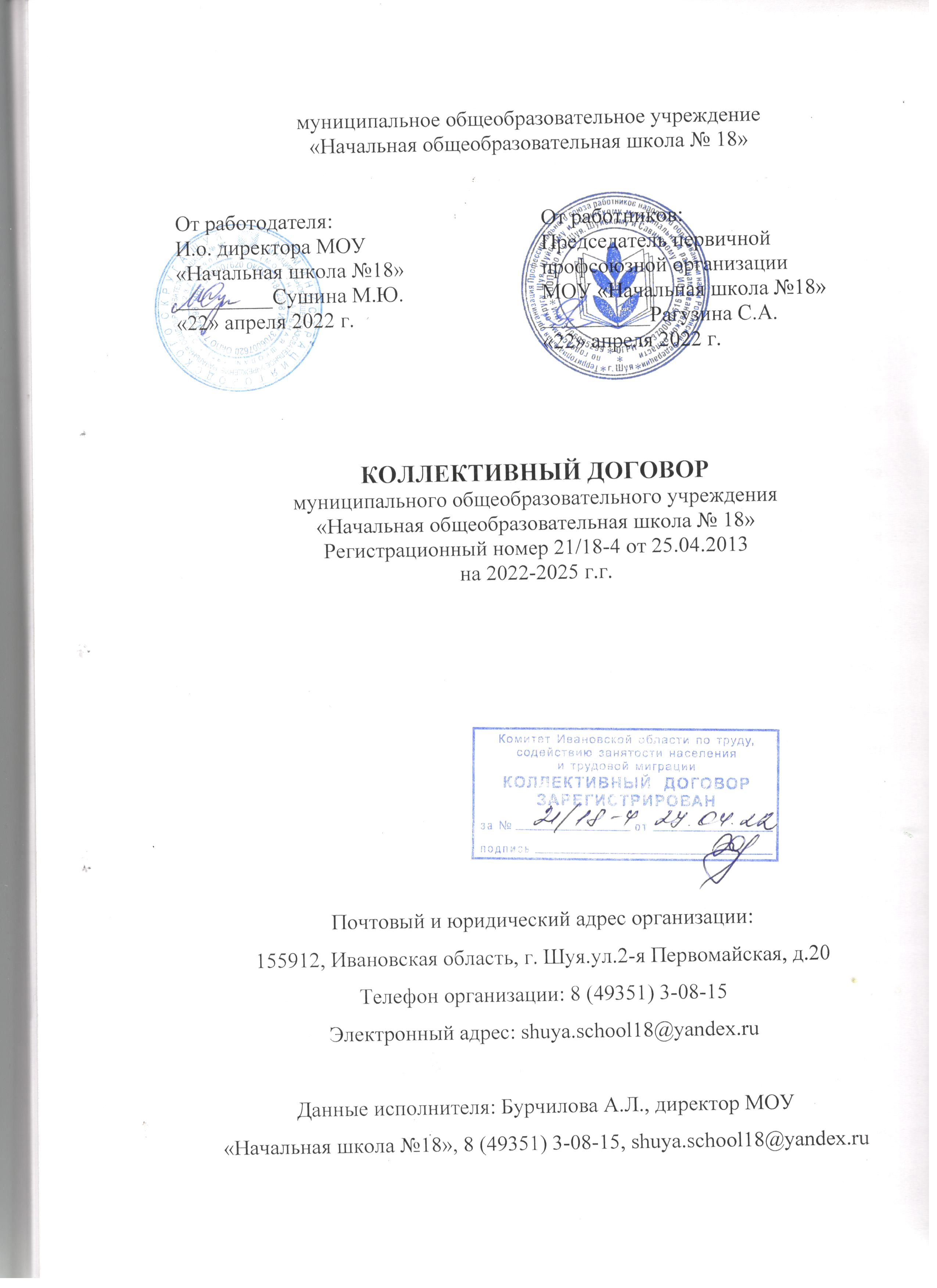 I. Общие положения1.1. Настоящий Коллективный договор (далее – Договор) заключен между работодателем в лице уполномоченного в установленном порядке его представителя – директора школы с одной стороны, и работниками в лице их представителя – первичной профсоюзной организации (далее – профком) с другой стороны, иявляется правовым актом, регулирующим социально-трудовые отношения в муниципальном общеобразовательном учреждении «Начальная общеобразовательная школа № 18» городского округа Шуя Ивановской области.1.2. Коллективный договор заключен в соответствии с Трудовым кодексом РФ (далее – ТК РФ), иными законодательными и нормативными правовыми актами с целью определения взаимных обязательств работников и работодателя по защите социально-трудовых прав и профессиональных интересов работников общеобразовательного учреждения (далее – учреждение) и установлению дополнительных социально-экономических, правовых и профессиональных гарантий, льгот и преимуществ для работников.1.3. Действие настоящего Коллективного договора распространяется на всех работников учреждения, в том числе на работающих по совместительству и принятых на определенный срок, независимо от профсоюзного членства.Работники, не являющиеся членами профсоюза, имеют право уполномочить профком представлять их интересы во взаимоотношениях с работодателем (ст.30, 31 ТК РФ) или защищают свои права сами.1.4.Коллективный договор не может содержать условия, ограничивающие права или снижающие уровень гарантий работников по сравнению с установленными трудовым законодательством и иными нормативными правовыми актами, содержащими нормы трудового права (ст.9 ТК РФ).1.5. Стороны договорились, что текст Коллективного договора должен быть доведен работодателем до сведения работников в течение 14 дней после его подписания.Профкомобязуется разъяснять работникам положения Коллективного договора, содействовать его реализации.1.6. Коллективный договор сохраняет свое действие в случае изменения наименования учреждения, расторжения трудового договора с руководителем учреждения.1.7. При реорганизации (слиянии, присоединении, разделении, выделении, преобразовании) учреждения Коллективный договор сохраняет свое действие в течение всего срока реорганизации.1.8.При смене формы собственности учреждения Коллективный договор сохраняет свое действие в течение трех месяцев со дня перехода прав собственности.1.9.При ликвидации учреждения Коллективный договор сохраняет свое действие в течение всего срока проведения ликвидации.1.10. В течение срока действия Коллективного договора стороны вправе вносить в него дополнения и изменения на основе взаимной договоренности в порядке, установленном ТК РФ.1.11. В течение срока действия Коллективного договора ни одна из сторон не вправе прекратить в одностороннем порядке выполнение принятых на себя обязательств.1.12.Пересмотр обязательств настоящего Договора не может приводить к снижению уровня социально-экономического положения работников учреждения.1.13.Все спорные вопросы по толкованию и реализации положений Коллективного договора решаются сторонами путем переговоров.1.14. Настоящий Договор вступает в силу с момента его подписания сторонами, с даты, указанной в Коллективном договоре, и действует в течение трех лет.1.15.Работодатель обеспечивает учет мнения профкома при разработке и принятии локальных нормативных актов, затрагивающих социально-трудовые, экономические и профессиональные интересы работников, прежде всего в области оплаты труда и социально-трудовых гарантий.1.16. Стороны определяют следующие формы управления учреждением  через:учет мнения профкома; консультации с работодателем по вопросам принятия локальных нормативных актов;получение от работодателя информации по вопросам, непосредственно затрагивающим интересы работников, а также по вопросам, предусмотренным ч.2 ст. 53 ТК РФ и по иным  вопросам, предусмотренным в настоящем Коллективном договоре;обсуждение с работодателем вопросов о работе учреждения, внесении предложений по ее совершенствованию;участие  в разработке и принятии Коллективного договора;другие формы.1.17. В период действия настоящего Коллективного договора профсоюзный комитет обязуется не организовывать забастовок по вопросам, включенным в заключенный Договор, при условии их выполнения в соответствии со ст.41 ТК РФ. 1.18.Договор подписан в количестве четырех экземпляров, каждый из которых имеет равную силу.1.19.Порядок приема, перевода и увольнения работников, основные права, обязанности и ответственность работодателя, основные права и обязанности работников, рабочее время и время отдыха, ответственность сторон, поощрения за успехи в работе устанавливаются Правилами внутреннего трудового распорядка для работников муниципального общеобразовательн6ого учреждения «Начальная общеобразовательная школа № 18» (Приложение №1 к Коллективному договору).II. Профессиональная подготовка, переподготовкаи повышение квалификации работниковСтороны пришли к соглашению о том, что:2.1.Работодатель определяет необходимость профессиональной подготовки и переподготовки кадров для нужд учреждения.2.2.Работодатель с учетом мнения профкомаопределяет формы профессиональной подготовки, переподготовки и повышения квалификации работников, перечень необходимых профессий и специальностей на каждый календарный год с учетом перспектив развития учреждения.2.3.Работодатель обеспечивает за счет средств образовательного учреждения участие работников в аттестационных процедурах (сохраняет среднюю заработную плату в период участия работника в заседании аттестационной комиссии, обеспечивает замену уроков или занятий, компенсирует работнику командировочные расходы, если аттестация проводится вне места проживания работника).2.4.Работодатель обязуется:2.4.1.Повышать квалификацию педагогических работников не реже, чем один раз в
3 года.2.4.2.В случае направления работника для повышения квалификации сохранять за
ним место работы (должность), среднюю заработную плату по основному месту работы. При направлении работника для повышения квалификации в областной центр оплачивать ему проезд к месту обучения и обратно. (ст.187 ТК РФ)2.4.3.Предоставлять гарантии и компенсации работникам, совмещающим работу с успешным обучением в учреждениях высшего, среднего и начального профессионального образования при получении ими образования соответствующего уровня впервые, в порядке, предусмотренном ст. 173-176 ТК РФ.Предоставлять гарантии и компенсации, предусмотренные ст.173-176 ТК РФ, также работникам, получающим второе профессиональное образование соответствующего уровня в рамках прохождения профессиональной подготовки, переподготовки, повышения квалификации, обучения вторым профессиям (например, если обучение осуществляется по профилю деятельности учреждения,  по направлению учреждения или органов управления образованием; финансирование может осуществляться за счет внебюджетных источников, экономии и т.д.). 2.4.4.Организовывать проведение аттестации педагогических работников в соответствии с приказом Минобрнауки России от 07.04.2014 №276 (ред. от 23.12.2020 г.) «Об утверждении Порядка проведения аттестации педагогических работников организаций, осуществляющих образовательную деятельность»и по ее результатам устанавливать работникам соответствующие полученным квалификационным категориям разряды оплаты труда со дня вынесения решения аттестационной комиссией.2.5.Педагогический работник, не имеющий квалификационной категории, не вправе отказаться от прохождения аттестации с целью установления соответствия занимаемой должности, кроме случаев, предусмотренных пунктом 22 приказа Минобрнауки России от 07.04.2014 № 276 (ред. от 23.12.2020 г.) «Об утверждении Порядка проведения аттестации педагогических работников организаций, осуществляющих образовательную деятельность»:а) педагогические работники, имеющие квалификационные категории;б) проработавшие в занимаемой должности менее двух лет в организации, в которой проводится аттестация;в) беременные женщины;г) женщины, находящиеся в отпуске по беременности и родам;д) лица, находящиеся в отпуске по уходу за ребенком до достижения им возраста трех лет;е) отсутствовавшие на рабочем месте более четырех месяцев подряд в связи с заболеванием.2.5.1.Работник, прошедший аттестацию на соответствие занимаемой должности по основному месту работы, не обязан проходить ее повторно по месту совместительства при условии, если должности совпадают по своему профилю.2.5.2.Для проведения аттестации с целью подтверждения соответствия педагогического работника – члена профсоюза, занимаемой должности в состав аттестационной комиссии в обязательном порядке включается представитель выборного органа соответствующей профсоюзной организации образовательной организации.Аттестационная комиссия обязана уведомлять профсоюзного представителя о дате проведения аттестации педагогического работника.2.5.3. График прохождения педагогическими работниками аттестации с целью подтверждения соответствия занимаемой должности утверждается работодателем и согласовывается письменно с профкомом организации.III. Оплата труда 3.1. Оплата труда работников осуществляется на основе Положения о системе оплаты труда работников МОУ «Начальная школа №18». (Приложение №2 к Коллективному договору).3.2.Положение  о системе оплаты труда работников МОУ «Начальная школа № 18» разрабатывается с учетом мнения выборного органа первичной профсоюзной организации.3.3.Формирование фонда оплаты труда общеобразовательного учреждения осуществляется в пределах объема бюджетных средств на текущий финансовый год, доведенного до образовательного учреждения учредителем в соответствии с региональными нормативами финансирования, утвержденными Постановлением Правительства Ивановской области, и количеством обучающихся в общеобразовательном учреждении (в целях планирования бюджетных смет общеобразовательных учреждений используется численность обучающихся на начало учебного года по состоянию на 20 сентября года, предшествующего планируемому по данным статистической отчетности №ОШ-1 по уровням общего образования и видам классов).	3.4. Заработная плата педагогического персонала, непосредственно осуществляющего учебный процесс, формируется с учетом:- стоимости ученико-часа в учреждении;- количества обучающихся по предмету в каждом классе;- количества часов по предмету по учебному плану в месяц в каждом классе;- повышающего коэффициента за сложность и приоритетность предмета в зависимости от специфики образовательной программы данного учреждения;- повышающего коэффициента за деление класса на группы, индивидуальное обучение больных детей на дому, за особые условия и др.;- повышающего коэффициенты  за наличие почетного звания, государственных наград и т.п.;- повышающего коэффициента за квалификационную категорию педагога;- доплаты за неаудиторную занятость (за классное руководство, за методическое обеспечение образовательного процесса, за подготовку обучающихся к олимпиадам, конференциям, смотрам, за иные формы работы с обучающимися  и (или) их родителями (законными представителями) и др. 3.5. Заработная плата учебно-вспомогательного и младшего обслуживающего персонала учреждения определяется на основе:отнесения должностей работников к соответствующим профессиональным квалификационным группам (далее – ПКГ) и квалификационным уровням в составе профессиональных групп;установления должностных окладов (окладов, ставок заработной платы) на основе размеров минимальных окладов (минимальных ставок заработной платы) работников по соответствующим ПКГ, повышающих коэффициентов по занимаемым должностям (профессиям) в зависимости от предъявляемых требований к профессиональной подготовке и уровню квалификации, которые необходимы для осуществления соответствующей профессиональной деятельности, с учетом сложности и объема выполняемой работы;установления выплат компенсационного характера;установления выплат стимулирующего характера;установления доплат работнику для доведения его заработной платы до минимального размера оплаты труда, установленного федеральным законодательством.3.6. Условия оплаты труда работника, включая размер базовой части, размеры выплат компенсационного характера с указанием их видов, размеры и (или) условия выплат стимулирующего характера являются обязательными для включения в трудовой договор.3.7. Базовая часть фонда оплаты труда обеспечивает гарантированную заработную плату всем работника учреждения.3.8. Выплаты стимулирующего характера работникам учреждения устанавливаются в соответствии с Положением о распределении стимулирующей части фонда оплаты труда работников МОУ «Начальная школа №18» (Приложение №3 к Положению о системе оплаты труда работников МОУ «Начальная школа № 18»).3.9. Стимулирующие  выплаты  работникам  по  результатам  труда  распределяются  Управляющим советом, обеспечивающим демократический, государственно-общественный характер управления, с учетом мнения профсоюзного комитета школы, на основе целевых показателей эффективности и результативности работников МОУ «Начальная школа № 18» (Приложение №5 к Положению о системе оплаты труда работников МОУ «Начальная школа № 18»).3.10.Порядок рассмотрения Управляющим советом Учреждения вопроса стимулирования работников устанавливается Регламентом государственно-общественного распределения стимулирующей части фонда оплаты труда работников МОУ «Начальная школа № 18» (Приложение №4 к Положению о системе оплаты труда работников МОУ «Начальная школа № 18»).3.11.Месячная заработная плата работника, полностью отработавшего за этот период норму рабочего времени и выполнившего нормы труда (трудовые обязанности), не может быть ниже минимального размера оплаты труда, установленного федеральным законодательством.  В случае если установленная в соответствии с Положением о системе оплаты труда работников  муниципального общеобразовательного учреждения «Начальная школа № 18» месячная заработная плата работника учреждения, полностью отработавшего за этот период норму рабочего времени и выполнившего нормы труда (трудовые обязанности), оказывается ниже установленного федеральным законом минимального размера оплаты труда, работнику учреждения производится доплата до установленного федеральным законом минимального размера оплаты труда.  В составе заработной платы (части заработной платы), не превышающей минимального размера оплаты труда, компенсационные выплаты за работу в условиях, отклоняющихся от нормальных (повышенная оплата сверхурочной работы, работы в ночное время, выходные и нерабочие праздничные дни), не учитываются.3.12. Размер выплат компенсационного характера устанавливается в соответствии с разделом 3 «Выплаты компенсационного характера» Положения о системе оплаты труда работников МОУ «Начальная школа № 18».3.13. Оплата труда педагогических работников учреждения за время осенних, зимних, весенних и летних каникул производится из расчета заработной платы, установленной при тарификации, предшествующей началу каникул.3.14.Работодатель обеспечивает своевременную и в полном объеме выплату заработной платы, выходных пособий и других выплат, причитающихся работнику в соответствии с действующим трудовым законодательством, соглашениями, Коллективным и трудовым договорами.3.15.Работодатель осуществляет полную и своевременную уплату налогов и перечислений взносов в государственные внебюджетные фонды, не допускает образования задолженности по заработанной плате.3.16. Заработная плата выплачивается работникам в денежной форме. Выплата заработной платы работникам производится 18 числа текущего месяца за первую половину текущего месяца и 3 числа последующего месяца за вторую половину предыдущего месяца.3.17.Заработная плата работнику может перечисляться  на указанный им счёт в кредитной организации (ст. 136 ТК РФ). Работодатель обязуется обеспечить работникам открытие и обслуживание лицевых счетов в кредитной организации  за счёт образовательной организации.	Работник вправе заменить кредитную организацию, в которую должна быть переведена заработная плата, сообщив в письменной форме работодателю об изменении реквизитов для перевода заработной платы, не позднее, чем за пять рабочих дней до дня выплаты заработной платы.3.18.При совпадении дня выплаты заработной платы с выходным или нерабочим праздничным днем выплата заработной платы производится накануне этого дня.3.19.Оплата отпуска производится не позднее, чем за три дня до его начала (ст. 136 ТК РФ).3.20.При нарушении установленного срока выплаты заработной платы, оплаты отпуска, выплат при увольнении и других выплат, причитающихся работнику, выплатить эти суммы с уплатой процентов (денежной компенсации) в размере не ниже одной стопятидесятой действующей в это время ставки рефинансирования Центрального банка РФ от невыплаченных в срок сумм за каждый день задержки начиная со следующего дня после установленного срока выплаты по день фактического расчета включительно (ст.236 ТК РФ). 3.21.Работодатель обязуется в письменной форме извещать каждого работника учреждения о составных частях заработной платы, причитающихся ему за соответствующий период, о размерах иных сумм, начисленных работнику, в том числе денежной компенсации за нарушение работодателем установленного срока соответственно выплаты заработной платы, оплаты отпуска, выплат при увольнении и (или) других выплат, причитающихся работнику; размерах и основаниях произведённых удержаний, а также об общей денежной сумме, подлежащей выплате (статья 136 ТК РФ).3.22.Администрация учреждения обеспечивает занятость работников во время карантинов, отмены занятий из-за сильных морозов или по другим причинам, а выплату зарплаты производит в полном размере.3.23.Администрация учреждения обязуется сохранять за работниками, участвующими в забастовке из-за невыполнения настоящего Коллективного Договора и (или) отраслевого, регионального и территориального соглашений по вине работодателя или учредителя, а также за работниками, приостановившими работу в порядке, предусмотренном ст.142 ТК РФ, заработную плату в полном размере. 3.24.При совмещении профессий (должностей), расширении зон обслуживания, увеличении объема работы или исполнении обязанностей временно отсутствующего работника без освобождения от работы, определенной трудовым договором, работнику производится доплата (ст.151 ТК РФ). Размер доплаты устанавливается по соглашению сторон трудового договора с учетом содержания и (или) объема дополнительной работы (ст.60.2. Трудового Кодекса РФ).3.25.Оплата труда педагогического работника за замещение отсутствующего учителя, если оно осуществлялось свыше двух месяцев, производится со дня начала замещения за все часы фактической учебной работы на общих основаниях с соответствующим увеличением его начальной (месячной) учебной нагрузки и путем внесения изменений в тарификацию. 3.26.Работа, выполняемая работником по инициативе работодателя за пределами установленной для работника продолжительности рабочего времени является сверхурочной работой (ст.99 ТК РФ). Оплата сверхурочной работы производится в соответствии со ст. 152 ТК РФ.3.27.Оплата труда лиц, работающих по совместительству, производится в соответствии со ст. 285 ТК РФ пропорционально отработанному времени либо на других условиях, определенных трудовым договором.3.28.Должностные оклады (оклады, ставки заработной платы), а также другие условия оплаты труда работников, с которыми в порядке, предусмотренном трудовым законодательством Российской Федерации, заключен трудовой договор о работе по совместительству, устанавливаются в порядке и размерах, предусмотренных для аналогичных категорий работников данного учреждения, с соблюдением норм трудового законодательства Российской Федерации.3.29.Расчет средней заработной платы работникам, в том числе для оплаты отпуска и выплаты компенсаций за неиспользованный отпуск,  производится исходя из фактически начисленной ему заработной платы и фактически отработанного им времени за 3 месяца, предшествующие моменту выплаты, если это не ухудшает положение работников по сравнению с суммой, рассчитанной  в соответствии со ст. 139 ТК РФ. В противном случае исчисление средней заработной платы работникам производится в соответствии со ст. 139 ТК РФ и Постановлением Правительства РФ от 24.12.2007 N 922 «Об особенностях исчисления средней заработанной платы» (в действующей редакции).3.30. Педагогическим работникам, в том числе работающим на условиях совместительства или выполняющим педагогическую работу в том же  учреждении без занятия штатной должности, помимо основной работы, а также руководящим работникам, деятельность которых связана с образовательным процессом),  независимо от нахождения их в ежегодном отпуске,   в отпуске по уходу за ребенком до достижения им возраста трех лет, в период  временной нетрудоспособности и отсутствия по другим уважительным причинам, а также независимо от объема учебной нагрузки, ежемесячно выплачивается денежная компенсация для обеспечения их книгоиздательской продукцией и периодическими изданиями (п.11 ст. 108 Федерального закона № 273-ФЗ от 29.12.2012 г. «Об образовании в Российской Федерации») в размере не менее 100 рублей при согласовании с выборным органом первичной профсоюзной организации.	3.31. Оплата труда председателя первичной профсоюзной организации, объединяющей в совокупности более половины работников учреждения устанавливается не менее 20% от минимального размера оплаты труда, установленного законодательством. Оплата труда председателя первичной профсоюзной организации, объединяющей в совокупности менее половины работников учреждения устанавливается не менее 10% от минимального размера оплаты труда, установленного законодательством. (ст.377 ТК РФ)3.32. Оплата труда уполномоченного по охране труда образовательного учреждения устанавливается в размере не менее 10% минимального размера оплаты труда, установленного законодательством.3.33. Изменение оплаты труда работников учреждения осуществляется:- при получении образования или восстановлении документов об образовании - со дня представления соответствующего документа;- при присвоении квалификационной категории – со дня вынесения решения аттестационной комиссией;- при присвоении почетного звания, награждения ведомственными знаками отличия – со дня присвоения, награждения;-  при присуждении ученой степени доктора наук и кандидата наук – со дня принятия Министерством науки и высшего образования РФрешения о выдаче диплома.При наступлении у работника права на изменение размеров оплаты в период пребывания его в ежегодном оплачиваемом или другом отпуске, а также в период его временной нетрудоспособности выплата заработной платы (исходя из более высокого размера) производится со дня окончания отпуска или временной нетрудоспособности.3.34. В случае экономии фонда оплаты труда работникам школы по результатам работы могут выплачиваться премии.3.35.Работникам, имеющим административные взыскания, премиальные выплаты не назначаются и не производятся.3.36. В целях обеспечения социальной защиты и поддержки работников школы из экономии фонда оплаты труда может производиться выплата материальной помощи в соответствии с Положением об оказании материальной помощи работникам.IV.Охрана труда и здоровья4.1. Обязанности по обеспечению безопасных условий и охраны труда возлагаются на работодателя.(ст.214 ТК РФ)4.2. Работодатель в соответствии с государственными нормативными требованиями охраны труда:4.2.1.Обеспечивает право работников учреждения на здоровые и безопасные условия труда, внедрение современных средств безопасности труда, предупреждающих производственный травматизм и возникновение профессиональных заболеваний работников в соответствии со ст.212 ТК РФ.Обеспечивает режим труда и отдыха работников в соответствии с трудовым законодательством и иными нормативными правовыми актами, содержащими нормы трудового права.4.2.2. Вводит должность специалиста по охране труда, если количество работников в организации превышает 50 человек, в случае если численность работников не превышает 50 человек, то привлекает специалиста, оказывающего услуги в области охраны труда.(ст. 223ТК РФ)4.2.3. Организует разработку и утверждает правила и инструкции по охране труда. 4.2.4. Организует проведение специальной оценки условий труда в учреждении в соответствии со ст.212 ТК РФ и Федеральным законом от 28.12.2013 №426-ФЗ (ред. от 30.12.2020) «О специальной оценке условий труда» и по её результатам планирует и осуществляет работу по охране и безопасности труда в порядке и в сроки, определенные с учетом мнения профсоюзного комитета.4.2.5. Выполняет в установленные сроки комплекс мероприятий согласно Соглашению по охране труда, разрабатываемому на каждый календарный год совместно с первичной профсоюзной организацией. 4.2.6. Проводит со всеми поступающими на работу, а также переведенными на другую работу работниками учреждения обучение безопасным методам и приемам выполнения работ и оказанию первой помощи пострадавшим, инструктаж по охране труда, сохранности жизни и здоровья детей. Организует проверку знаний требований охраны труда. Не допускает к работе лиц, не прошедших в установленном порядке обучение и инструктаж по охране труда и проверку знаний требований охраны труда.4.2.7. Обеспечивает обязательное социальное страхование всех работающих по трудовому договору от несчастных случаев на производстве и профессиональных заболеваний в соответствии с ФЗ от 24.07.1998 №125-ФЗ (в ред. от 30.12.2021) «Об обязательном социальном страховании от несчастных случаев на производстве и профессиональных заболеваний».4.2.8. Сохраняет место работы (должность) и средний заработок за работниками учреждения на время приостановления работ органами государственного надзора и контроля за соблюдением трудового законодательства вследствие нарушения требований охраны труда не по вине работника (ст.216.1 ТК РФ и другие действующие законодательные акты).4.2.9.Ведет своевременное расследование и учет несчастных случаев на производстве и профессиональных заболеваний в порядке, установленном Трудовым кодексом РФ, другими федеральными законами и иными нормативными правовыми актами Российской Федерации, принимает меры к их предупреждению в дальнейшем (ст. 227-231 ТК РФ). 4.2.10. Обеспечивает участие представителей органов государственного надзора и технических инспекторов труда профсоюза в расследовании несчастных случаев, происшедших с работниками и обучающимися в учреждении. Представляют информацию в профсоюзные органы о выполнении мероприятий по устранению причин несчастных случаев.4.2.11. В случае отказа работника от выполнения работы при возникновении непосредственной опасности для его жизни и здоровья вследствие невыполнения работодателем нормативных требований по охране труда предоставляет работнику другую работу на время устранения такой опасности.В случае если предоставление другой работы по объективным причинам работнику невозможно, время возникшего по этой причине простоя работника оплачивается в размере среднего заработка. 4.2.12. Выделяет средства на выполнение мероприятий по охране труда, в том числе на специальную оценку условий труда, обучение по охране труда, медицинские осмотры из всех источников финансированияв размере не менее 2,0% от фонда оплаты труда, не менее 0,7% от суммы эксплуатационных расходов на содержание образовательной организации и не менее 0,2 % суммы затрат на производство продукции (работ, услуг). Используют в качестве дополнительного источника финансирования мероприятий по охране труда возможность возврата части сумм страховых взносов (20%) на предупредительные меры по сокращению производственного травматизма, в том числе на проведение специальной оценки условий труда, обучение по охране труда, приобретение СИЗ, санаторно-курортное лечение работников, занятых на работах с вредными и (или) опасными условиями труда, проведение обязательных медицинских осмотров в соответствии с Федеральным законом от 06.12.2021 №393-ФЗ «О бюджете Фонда социального страхования РФ на 2022 год и плановый период 2023 и 2024 годов».4.2.13. Обеспечивает работников, занятых на работах с вредными и (или) опасными условиями труда, а также на работах, связанных с загрязнением, сертифицированной спецодеждой, обувью и другими средствами индивидуальной защиты (СИЗ), смывающими средствами в соответствии с нормами, а также осуществляет компенсационные выплаты работникам, занятым на работах с тяжелыми, вредными и опасными условиями труда. В случае не обеспечения работника в соответствии с установленными нормами средствами индивидуальной защиты работодатель не имеет права требовать от работника исполнения трудовых обязанностей, и обязан оплатить возникший по этой причине простой как простой не по вине работника.4.2.14. Информирует работников об условиях и охране труда на рабочих местах, о риске повреждения здоровья и полагающихся им компенсациях и средствах индивидуальной защиты. 4.2.15. Создаёт в соответствии со статьей 224 ТК РФ комиссию по охране труда, в которую на паритетной основе входят представители работодателя и выборного органа первичной профсоюзной организации.4.2.16.Обеспечивает за счет средств организации прохождение работниками обязательных, предварительных и периодических медицинских осмотров (обследований), в том числе работниками, занятыми с вредными и (или) опасными условиями труда, в соответствии со ст.220, ст. 214 ТК РФ.4.2.17.При повреждении здоровья или в случае смерти работника вследствие несчастного случая на производстве либо профессионального заболевания работнику (его семье) возмещаются его утраченный заработок (доход), а также связанные с повреждением здоровья дополнительные расходы на медицинскую, социальную и профессиональную реабилитацию либо соответствующие расходы в связи со смертью работника на основании ст.184 ТК РФ и ФЗ от 24.07.1998 №125-ФЗ (в ред. от 30.12.2021) «Об обязательном социальном страховании от несчастных случаев на производстве и профессиональных заболеваний».Работник учреждения, частично утративший трудоспособность в результате несчастного случая на производстве, (связанного с производством) не может быть уволен по инициативе администрации, кроме как за совершение преступления.4.2.18. Принимает меры по предотвращению аварийных ситуаций, сохранению жизни и здоровья работников при возникновении таких ситуаций, в том числе по оказанию первой помощи. 4.2.19. Обязуется исключить применение труда лиц в возрасте до 18 лет на работах с вредными или опасными условиями труда, а также на работах, выполнение которых может причинить вред их здоровью в соответствии со ст.265 ТК РФ.4.2.20.Предоставляет работникам, занятым на работах с вредными и (или) опасными условиями труда, а также условиями труда, отклоняющимися от нормальных, компенсации  в соответствии с разделом 3 «Выплаты компенсационного характера» Положения о системе оплаты труда работников МОУ «Начальная школа №18».4.2.21. В соответствии с медицинским заключением и по их личному заявлению переводит беременных женщин на другую работу, исключающую воздействие неблагоприятных производственных факторов, с сохранением среднего заработка по прежней работе.До предоставления беременной женщине другой работы, исключающей воздействие неблагоприятных производственных факторов, она освобождается от работы с сохранением среднего заработка по прежней работе за все пропущенные вследствие этого рабочие дни за счет средств работодателя.Беременные женщины и лица, не достигшие 18 лет, не могут быть направлены в служебные командировки, привлечены к сверхурочной работе, работе в ночное время, в выходные и нерабочие праздничные дни.4.2.22. Обязуется обеспечить безопасность работников при эксплуатации зданий, сооружений, оборудования, а также применяемых в производстве инструментов и материалов.4.2.23.Обеспечивает санитарно-бытовое и лечебно-профилактическое обслуживание работников в соответствии с требованиями охраны труда, а также доставку работников, заболевших на рабочем месте, в медицинскую организацию в случае необходимости оказания им неотложной медицинской помощи.V.Гарантии и компенсации работников	Стороны договорились, что работодатель:	5.1. Ходатайствует перед органом местного самоуправления о предоставлении жилья нуждающимся работникам и выделении ссуд на его приобретение (строительство).	5.2. Обеспечивает бесплатно работников пользованием библиотечными фондами в образовательных целях.	5.3. Организует в учреждении общественное питание.	5.4.Ежемесячно выплачивает педагогическим работникам, в том числе руководящим работникам, деятельность которых связана с образовательным процессом, денежную компенсацию на книгоиздательскую продукцию и периодические издания.	5.5. Своевременно на основании ФЗ от 01.04.1996 №27-ФЗ (ред. 30.12.2021) «Об индивидуальном (персонифицированном) учете в системе обязательного пенсионного страхования» перечисляет страховые взносы в Пенсионный фонд РФ в размере, определенном законодательством:в установленный срок предоставляет органам Пенсионного фонда Российской Федерации сведения о застрахованных лицах;получает в органах Пенсионного фонда Российской Федерации страховые свидетельства обязательного пенсионного страхования, а также дубликаты указанных страховых свидетельств и выдает их под роспись работающим застрахованным лицам, работающим у него по трудовому договору;передает бесплатно каждому застрахованному лицу, работающему у него по трудовому договору копию сведений, предоставленных в орган Пенсионного фонда Российской Федерации для индивидуального (персонифицированного) учета для включения их в индивидуальный лицевой счет застрахованного лица.	5.6. Заключает (оформляет) с работниками трудовые договоры, которые предусматривают такие обязательные условия оплаты труда, как:размер оклада (должностного оклада), ставки заработной платы, конкретно установленный за исполнение работником трудовых (должностных) обязанностей определенной сложности (квалификации) за календарный месяц либо за установленную норму труда (норму часов педагогической работы в неделю (в год) за ставку заработной платы);размеры выплат компенсационного характера (при выполнении работ с вредными и (или) опасными, иными особыми условиями труда, в условиях, отклоняющихся от нормальных условий труда, и др.);размеры выплат стимулирующего характера либо условия для их установления со ссылкой на локальный нормативный акт, регулирующий порядок осуществления выплат стимулирующего характера, если их размеры зависят от установленных в учреждении показателей и критериев.	5.7. Своевременно уведомляет работников в письменной форме о предстоящих изменениях обязательных условий трудового договора (в том числе об изменениях размера ставки, оклада (должностного оклада), ставки заработной платы, размеров иных выплат, устанавливаемых работникам) не позднее, чем за два месяца до их введения, а также своевременное заключение дополнительных соглашений об изменении условий трудового договора.	5.8. Обеспечивает направление педагогических работников для получения дополнительного профессионального образования по программам повышения квалификации и программам профессиональной переподготовки не реже одного раза в три года с отрывом от основной работы при условии полного возмещения им командировочных расходов, как это установлено трудовым законодательством.VI. Гарантии прав профсоюзной организации и членов профсоюза6.1. Работодатель обязуется:6.1.1. Способствовать созданию и функционированию первичных профсоюзных организаций в учреждении, сотрудничать с профкомом в вовлечении и сохранении профсоюзного членства школы; соблюдать права и гарантии профсоюза в соответствии с Уставом профсоюза, ТК РФ, ФЗ от 12.01.1996 №10-ФЗ (ред. от 21.12.2021) "О профессиональных союзах, их правах и гарантиях деятельности", другими правовыми актами, соглашениями, Коллективным договором.6.1.2. Признавать профсоюзный комитет единственным представителем работников, с учетом, если работники – не члены профсоюза наделили профсоюз соответствующими полномочиями, при ведении переговоров по спорным вопросам и заключении Коллективного договора; с учетом мнения профсоюзного комитета издавать приказы, распоряжения, касающиеся изменений условий и оплаты труда, распределение доплат и надбавок, премирования и других социально-экономических и трудовых прав работников.6.1.3. Своевременно рассматривать представления профсоюзных органов о нарушениях законодательства о труде, принимать меры по их устранению (ст.19 ФЗ от 12.01.1996 №10-ФЗ (ред. от 21.12.2021) "О профессиональных союзах, их правах и гарантиях деятельности").6.1.4. Предоставлять профсоюзному комитету учреждения независимо от численности работников безвозмездно: необходимое помещение, отвечающее санитарно-гигиеническим требованиям, обеспеченное отоплением и освещением, телефонной связью, необходимым оборудованием, для работы самого профсоюзного комитета и проведения собраний работников;оргтехнику, средства связи, в том числе компьютерное оборудование, электронную почту и Интернет; необходимые нормативные документы;в случаях, предусмотренных Коллективным договором, обеспечивать охрану и уборку выделяемых помещений.6.1.5. Создавать другие улучшающие условия для обеспечения деятельности выборного органа первичной профсоюзной организации в соответствии сост.28 ФЗ от 12.01.1996 №10-ФЗ (ред. от 21.12.2021) "О профессиональных союзах, их правах и гарантиях деятельности"и ст. 374 ТК РФ.6.1.6. Не препятствовать членам обкома профсоюза и работникам аппарата областной организации профсоюза, представителям выборных профсоюзных органов в посещении учреждения с целью получения информации и осуществления контроля за выполнением трудового законодательства, Устава учреждения, Правил внутреннего трудового распорядка, соблюдением социальных гарантий и обеспечением охраны труда в соответствии со ст.11, 17 ФЗ от 12.01.1996 №10-ФЗ (ред. от 21.12.2021) "О профессиональных союзах, их правах и гарантиях деятельности".6.1.7. Предоставлять профсоюзным органам по их запросам информацию, сведения и разъяснения по вопросам условий и охраны труда, заработной платы, другим социально-экономическим вопросам, жилищно-бытового обслуживания, работы предприятий общественного питания.6.1.8. Обеспечивать, при наличии письменных заявлений работников, являющихся членами профсоюза, ежемесячное и бесплатное перечисление членских профсоюзных взносов из заработной платы работников на счета профсоюзных организаций в соответствии с ст. 377 ТК РФ, п.3 ст.28 ФЗ "О профессиональных союзах, их правах и гарантиях деятельности", Коллективным договором. Перечисление средств производится в полном объеме и одновременно с выдачей банком средств на заработную плату.6.1.9. Содействовать профсоюзным органам в использовании имеющихся у учреждения информационных систем для широкого информирования работников о деятельности профсоюза по защите социально-трудовых прав и профессиональных интересов работников.6.1.10. На время участия в работе конференций, пленумов, собраний, президиумов, других мероприятиях, созываемых профсоюзом, краткосрочной профсоюзной учебы освобождать членов профсоюзного комитета учреждения от работы с сохранением средней заработной платы, исчисляемой в порядке, установленном действующим законодательством.6.2. Стороны признают гарантии работников, избранных (делегированных) в состав профсоюзных органов и не освобожденных от основной работы, в том числе:6.2.1.Увольнение по инициативе работодателя, (кроме увольнения по п.1, 5, 6, 7, 8, 10, 11 ст.81, п.2 ст.336 ТК РФ) работников, входящих в состав профсоюзных органов, допускается помимо соблюдения общего порядка увольнения только с предварительного согласия профсоюзного комитета.6.2.2.Члены профсоюзного комитета учреждения, уполномоченные по охране труда профкома, представители профсоюзной организации в создаваемых в учреждении совместных с работодателем комитетах (комиссиях) при необходимости освобождаются от основной работы с сохранением среднего заработка для выполнения общественных обязанностей в интересах работников учреждения.6.3.Работа на выборной должности председателя профсоюзной организации и в составе профсоюзного комитета учреждения признается значимой для деятельности учреждения и принимается во внимание при поощрении работников, при разработке положений о стимулирующих выплатах.6.4. Расторжение трудового договора по инициативе работодателя с лицами, избиравшимися в состав профсоюзных органов, не допускается в течение двух лет после окончания выборных полномочий, кроме увольнения по п.1, 5, 6, 7, 8, 10, 11 ст.81, п.2 ст.336 ТК РФ. В этих случаях увольнение производится в порядке, установленном ТК РФ, с учетом положений Отраслевого соглашения по образовательным организациям, входящим в систему образования Ивановской области на 2020-2022г.г.6.5. Члены профсоюза пользуются дополнительными, по сравнению с другими работающими, правами и льготами:правом на защиту профкомом в случае индивидуального трудового спора;правом на бесплатную юридическую консультацию по вопросам организации и оплаты труда, по получению льгот, по жилищно-бытовым вопросам;правом на бесплатную юридическую консультацию при оформлении досрочной пенсии;правом на бесплатную защиту в случае трудового конфликта с работодателем;правом на получение материальной помощи из средств профбюджета.VII. Обязательства профкома7.1. Профсоюзный комитет обязуется:7.1.1.Осуществлять профсоюзный контроль за соблюдением работодателями законодательства о труде, в том числе по вопросам трудового договора, рабочего времени и времени отдыха, оплаты труда, гарантий компенсаций, льгот и преимуществ, а также по другим социально-трудовым вопросам.7.1.2.Разрабатывать предложения по улучшению организации работы по охране труда.7.1.3.Обращаться в соответствующие органы с предложениями о привлечении к ответственности должностных лиц, виновных в нарушении законов и иных нормативных актов о труде, условий Коллективного Договора, соглашения с требованием о применении мер дисциплинарного взыскания вплоть до увольнения (ст.195 ТК РФ).7.1.4.Оказывать необходимую консультационную помощь работникам по вопросам охраны труда, здоровья и окружающей природной среды, регулярно проводить разъяснительную работу среди работников учреждения по вопросам охраны труда и предоставления социальных гарантий.7.1.5.Представлять и защищать в суде права и интересы членов профсоюза по социально-трудовым вопросам в соответствии с ТК РФ и Федеральным законом «О профессиональных союзах, их правах и гарантиях деятельности», оказывать консультативную помощь членам профсоюза в реализации их права на безопасные и здоровые условия труда, социальные льготы и компенсации за работу в особых условиях труда.7.1.6.Защищать права и законные интересы членов профессионального союза по вопросам возмещения вреда, причиненного их здоровью на работе.7.1.7.Участвовать в расследовании несчастных случаев и аварий, анализе обстоятельств и причин аварий, производственного травматизма, профессиональных заболеваний, разрабатывать предложения по улучшению организации работы, направленной на охрану труда. Информировать работников о происшедших несчастных случаях и авариях, о мерах по их предупреждению.7.1.8.Участвовать в работе комиссии по охране труда, в проведении административно-общественного контроля за состоянием охраны труда на всех уровнях, за выполнением мероприятий, предусмотренных Коллективным договором и Соглашением, разработке нормативных документов, регламентирующих вопросы охраны труда.7.1.9.Представлять во взаимоотношениях с работодателем интересы работников, не являющихся членами профсоюза, в случае, если они уполномочили профком представлять их интересы. 7.1.10.Избирать уполномоченного по охране труда на общем профсоюзном собрании.7.1.11.Осуществлять контроль за правильностью расходования фонда заработной платы, фонда стимулирующих выплат, фонда экономии заработной платы.7.1.12.Осуществлять контроль за правильностью ведения и хранения трудовых книжек работников, за своевременностью внесения в них записей, в т.ч. при присвоении квалификационных категорий по результатам аттестации работников.7.1.13.Совместно с работодателем и работниками разрабатывать меры по защите персональных данных работников (ст.86 ТК РФ).7.1.14. Осуществлять общественный контроль за своевременным и полным перечислением страховых платежей в фонд обязательного медицинского страхования.7.1.15.Участвовать совместно с территориальным комитетом профсоюза в работе комиссии по социальному страхованию, по летнему оздоровлению детей работников учреждения и обеспечению их новогодними подарками.7.1.16. Осуществлять контроль за правильностью и своевременностью предоставления работникам отпусков и их оплаты.7.1.17.Участвовать в работе комиссий учреждения по тарификации, специальной оценке условий труда, охране труда и других.7.1.18.Осуществлять контроль за соблюдением порядка проведения аттестации педагогических работников учреждения. 7.1.19.Совместно с работодателем обеспечивать регистрацию работников в системе персонифицированного учета в системе государственного пенсионного страхования. Контролировать своевременность представления работодателем в пенсионные органы достоверных сведений о заработке и страховых взносах работников.7.1.20.Обеспечивать учреждение нормативно-правовой документацией по вопросам охраны труда.7.1.21. Инициировать включение раздела "Охрана труда и здоровья" в Коллективный договор, контролировать выполнение мероприятий, предусмотренных Коллективным договором и соглашением по охране труда в соответствии со ст.19 ФЗ от 12.01.1996 №10-ФЗ (ред. от 21.12.2021) "О профессиональных союзах, их правах и гарантиях деятельности". 7.1.22.В случае ухудшения условий труда (отсутствие нормальной освещенности в помещениях, низкий температурный режим, повышенный шум и т.д.), грубых нарушений требований охраны труда, техники безопасности, пожарной безопасности уполномоченное лицо по охране труда профсоюзной организации учреждения вправе вносить представления Государственной инспекции труда о приостановке работы до устранения выявленных нарушений. Приостановка работы осуществляется после официального уведомления представителей работодателя. VIII.Заключительные положенияСтороны договорились, что:8.1. Работодатель направляет Договор в течение 7 дней с момента подписания на уведомительную регистрацию в Комитет Ивановской области по труду, содействию занятости населения и трудовой миграции.8.2. Настоящий Договор заключен сроком на 3 года и вступает в силу со дня подписания его сторонами. Изменения и дополнения Договора в течение срока его действия принимаются только по взаимному согласию Сторон в порядке, установленном для его заключения. 8.3. Стороны совместно разрабатывают план мероприятий по выполнению настоящего Коллективного договора.8.4. Осуществляют контроль за реализацией плана мероприятий по выполнению Коллективного договора и его положений и отчитываются о результатах контроля на Общем собрании работников 2 раза в год.8.5. Рассматривают в двухнедельный срок все возникающие в период действия Коллективного договора разногласия и конфликты, связанные с его выполнением.8.6. Соблюдают установленный действующим законодательством порядок разрешения индивидуальных и коллективных трудовых споров, используют все возможности для устранения причин, которые могут повлечь возникновение конфликта.8.7. В случае нарушения или невыполнения обязательств Коллективного договора виновная сторона или виновные лица несут ответственность в порядке, предусмотренном действующим законодательством.